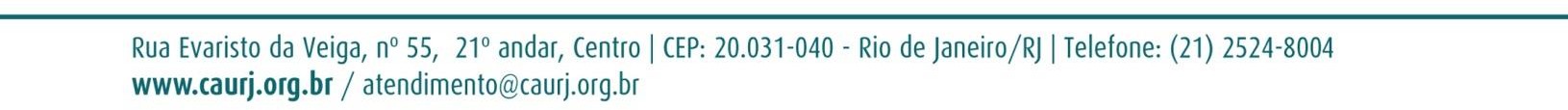 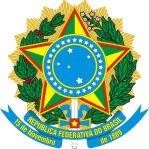 CONSELHO DE ARQUITETURA E URBANISMO DO RIO DE JANEIRO - CAU/RJAVISOTOMADA DE PREÇOS Nº 01/2016OBJETO: A presente tomada de preços tem por objeto a contratação de pessoa jurídica para prestação de serviços de Assessoria de Comunicação Integrada.A COMISSÃO PERMANENTE DE LICITAÇÃO, comunica que, a sessão pública da Tomada de Preços Nº 01/2016, será realizada no dia 28/09/2016, às 14:00 horas, que realizará na sua sede, localizada na Rua Evaristo da Veiga, nº 55, 21º andar - Centro – Rio de Janeiro – RJ.Rio de Janeiro, 23 de setembro de 2016.FLÁVIO VIDIGAL DE CARVALHO PEREIRAPRESIDENTE DA COMISSÃO PERMANENTE DE LICITAÇÃO – CAU/RJ